Introducing Zimbabwe – IB Geography 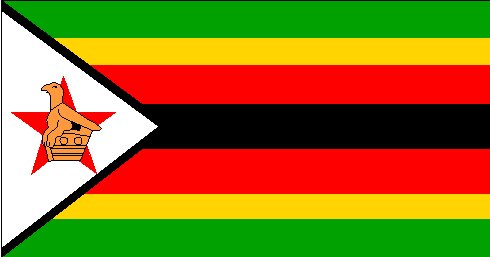 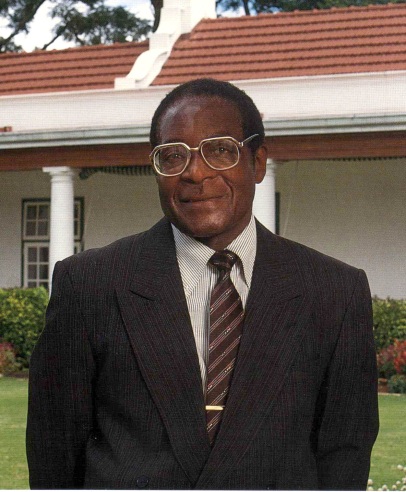 